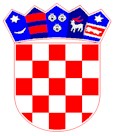 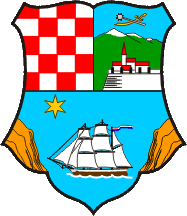 Klasa: UP/I-361-03/19-06/103URBROJ: 2170/1-03-02/3-20-6Crikvenica, 24. rujna 2020.Primorsko-goranska županija, Upravni odjel za prostorno uređenje, graditeljstvo i zaštitu okoliša, Ispostava u Crikvenici, na temelju odredbe članka 115. stavak 2. i članka 116. stavak 1. Zakona o gradnji (''Narodne novine“ broj: 153/13, 20/17), u postupku izdavanja građevinske dozvole po zahtjevu investitora VIO ŽRNOVNICA CRIKVENICA VINODOL d.o.o. iz Novog Vinodolskog, Dubrova 22,P O Z I V Ainvestitora, vlasnika nekretnine za koju se izdaje građevinska dozvola i nositelje drugih stvarnih prava na toj nekretnini te vlasnike i nositelje drugih stvarnih prava na nekretninama koje neposredno graniče s nekretninom za koju se izdaje građevinska dozvola za sanaciju dovodnog kolektora i rekonstrukciju crpne stanice Zagori sustava Novi Vinodolski – područje naselja Zagori, na k.č.br. 5847/1050, 5847/1072, 5847/1056, 16666, 5847/1, 5847/257, 5847/631, 5847/675, 5847/677, 5847/679, sve k.o. NOVI, da izvrše uvid u spis predmeta radi izjašnjenja.Uvid u spis predmeta može izvršiti osoba koja dokaže da ima svojstvo stranke osobno ili putem opunomoćenika u službenim prostorijama Upravnoga odjela za prostorno uređenje, graditeljstvo i zaštitu okoliša, Ispostava u Crikvenici, Ulica Kralja Tomislava 85 A, Crikvenica, soba br. 3, 7. listopada 2020. u 9 sati.Građevinska dozvola može se izdati iako se stranke ne odazovu pozivu.DOSTAVITI:Izlaganjem na mrežnim stranicama ovoga tijela,U spis.